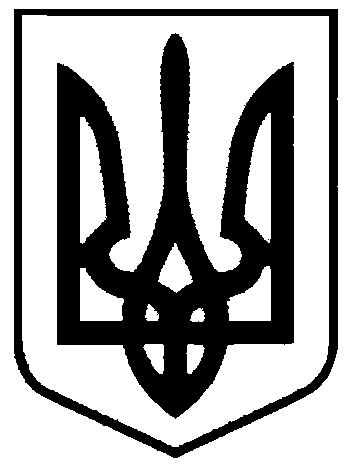 СВАТІВСЬКА МІСЬКА РАДАВИКОНАВЧИЙ КОМІТЕТРІШЕННЯвід  07 лютого  2020 р.    	                     м. Сватове                                   № 10  Про ситуацію, яка склалася у КНП«Сватівська обласна лікарня з надання психіатричної допомоги».	Розглянувши звернення профспілкового комітету  комунального некомерційного підприємства Луганської обласної ради  «Сватівська  обласна лікарня з надання психіатричної допомоги» щодо настання негативних наслідків в процесі реформування  медичної установи, зокрема зменшення фінансування, що призводить до скорочення чисельності штату працівників лікарні. З метою збереження здобутків лікарні з надання психіатричної допомоги, яка є провідною лікарнею спеціалізованого профілю, враховуючи історію розвитку лікарні та  важливість функціонування  даної лікарні  для забезпечення допомоги громадянам, які мають психічні розлади та  потребують  термінової спеціалізованої допомоги. Також розглянувши  необхідність фінансування об’єктів, що забезпечують побутову діяльність підприємства, зокрема, реконструкцію систем водопостачання Сватівської обласної психіатричної лікарні, враховуючи вимоги Бюджетного кодексу України, керуючись ст. 25 Закону України «Про місцеве самоврядування в Україні» Виконавчий комітет Сватівської міської радиВИРІШИВ:Взяти до уваги звернення  профспілкового комітету комунального некомерційного підприємства «Сватівська обласна ліканя з надання психіатричної допомоги».Звернутися до депутатів Верховної Ради України Олександра Лукашева, Івана Крулько,  Вікторії Гриб, Максима Ткаченко, Сергія Шахова, Наталії Королевської, директора Департамента охорони здоров’я Луганської ОДА Валентина Шкорубського та Голови Луганської обласної державної  адміністрації  - керівника обласної військово-цивільної адміністрації Сергія Гайдая з клопотанням негайного втручання в ситуацію, яка складається в комунальному некомерційному підприємстві Луганської обласної ради «Сватівська обласна лікарня з надання психіатричної допомоги» та недопущення скорочення фінансування, скорочення персоналу, та скорочення об’єму надання медичної допомоги людям, які потребують психіатричної допомоги в умовах стаціонару.Звернутися до голови Сватівської райдержадміністрації Валерія Честних  з пропозицією негайного втручання  в ситуацію, щодо КНП «СОЛНПД» та особистого звернення до голови Луганської обласної державної  адміністрації  - керівника обласної військово-цивільної адміністрації Сергія Гайдая з питань виділення фінансування з Державного фонду регіонального розвитку на реконструкцію насосної станції с. Сосновий, яка забезпечує водопостачання КНП «СОЛНПД».Контроль за виконанням даного рішення покласти на першого заступника міського голови  Жаданову Л.ВСватівський міський голова                                                           Євген РИБАЛКО